Descriptive TextPengertian Descriptive TextDescriptive Text adalah salah satu jenis text dalam Bahasa Inggris yang menggambarkan dengan jelas sifat-sifat yang melekat pada sesuatu, baik itu manusia, hewan, tumbuhan maupun benda mati. Tujuan dari teks ini adalah memberikan informasi dengan jelas mengenai objek yang digambarkan kepada pembaca.480p low Ciri-ciri Descriptive TextMenggunakan Simple Present TenseTeks ini menggunakan Simple Present Tense karena kita akan mendiskripsikan fakta-fakta yang melekat pada suatu objek, dan salah satu fungsi dari Simple Present Tense sendiri adalah untuk menunjukkan suatu fakta atau kebenaran.Misalkan kamu ingin mendeskripsikan mengenai tempat tidur kamu, kamu bisa menggunakan kalimat: “The color of my bedroom is blue.”Menggunakan banyak kata sifat (adjective).Karena fungsi dari teks ini adalah untuk memberikan informasi dengan menggambarkan suatu objek yang dideskripsikan, maka dalam Descriptive Text akan banyak dijumpai kata sifat (adjective). Contohnya adalah big, small, colorful, dan lain sebagainya.Menggunakan kata kerja penghubung (Lingking verb).Linking  verb adalah kata kerja yang memberikan penjelasan kepada kata benda yang menjadi subjek dari suatu kalimat. Contohnya: is, have, seem, appear, dan kata kerja lainnya.  Atau dengan kata lain Linking Verb adalah suatu kata kerja yang mempunyai peran untuk menghubungkan subjek dan kata-kata lainnya serta menyiratkan sebuah keadaan atau kondisi dari suatu subjek dalam sebuah kalimat bahasa Inggris tersebut.Contohnya  am pada kalimat “ I am happy”.

Generic Structure of Descriptive TextDescriptive Text mempunyai aturan tersendiri mengenai strukturnya. Berikut ini adalah generic structure descriptive text:1. IdentificationBagian ini, terletak pada paragraf pertama, tujuannya adalah untuk mengidentifikasi suatu objek yang ingin dideskripsikan. Indentification berfungsi untuk memperkenalkan kepada pembaca tentang objek yang akan kita jelaskan, sebelum kita memberitahu tentang lebih rinci mengenai objek tersebut pada paragraf selanjutnya.2. DescriptionBagian ini, terletak pada paragraf kedua dan seterusnya, berisi tentang sifat-sifat yang melekat pada sesuatu yang sudah dikenalkan ke pembaca pada paragraf pertama.Contoh Descriptive Text: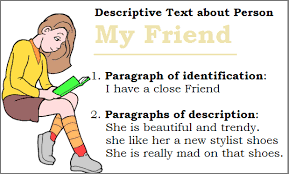 Contoh Descriptive Text Singkat Jember RegencyJember is a regency in East Java. It is located in between Bondowoso and Banyuwangi. Banyuwangi is regency that is located at the easternmost end of Java Island, before Bali Strait, so that we can know that Jember is near enough from Bali Island. Jember is a beautiful place. In Jember, there are a lot of interesting places to visit, such as Papuma Beach, Watu Ulo Beach, Watu Ondo, Pancer Beach, Rembangan, and so on. Jember also has a famous carnival, named Jember Fashion Carnaval. It is an international annual fashion carnival which usually held in August. Beside some beautiful places and a famous carnival, Jember also has a unique culture. People usually called it as Pendhalungan. Pendhalungan is an acculturation culture between Javanese and  Maduranese. Jember has a total area of 3,293.34 km2. Because of that, it creates a different culture between North Jember and South Jember. In North Jember, there are a lot of Maduranese people and they usually speak Maduranese. On the other hand, In South Jember, not many Maduranese people live there. It is dominated with Javanese people. Because of that, it creates a new unique language which other regency do not have. The example is word “Cek” which means “very”.PenjelasanContoh teks di atas merupakan salah satu contoh Descriptive Text karena memberikan informasi mengenai objek yang dideskripsikan, yaitu Kabupaten Jember. Selain itu, teks tersebut juga mempunyai struktur dan ciri-ciri yang sesuai dengan struktur dan ciri-ciri yang dimiliki oleh Descriptive Text.Ciri-ciri:Menggunakan Simple Present Tense.       Pada contoh teks di atas, semua kalimat menggunakan Simple Present Tense.Contoh: Jember is a regency in East Java.  Jember has a total area of 3,293.34 km2.Menggunakan kata sifat (adjective).       Near, beautiful, interesting, dan uniqueMenggunakan kata kerja penghubung (relating verb).       Terdapat relating verbs berupa is dan has.Struktur:Identification (paragraf pertama)Bagian ini memperkenalkan kepada pembaca tentang Kabupaten Jember yang akan kita jelaskan detailnya pada paragraf selanjutnya.Description (paragraf kedua)Berisi tentang penjelasan atau deskripsi Kabupaten Jember dengan memaparkan beberapa informasi seperti:Kabupaten Jember mempunyai tempat-tempat yang bagus untuk dikunjungi.Kabupaten Jember mempunyai acara pameran busana tahunan yang berkelas internasional.Kabupaten Jember mempunyai akulturasi budaya yang disebut Pendhalungan.